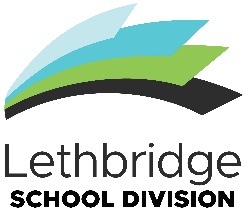  LETHBRIDGE SCHOOL DIVISION  402.11.2.32     Career Practitioner      Section One		Introduction	Name			Location			Start Date for Current Position			Evaluator (Principal/Vice Principal)   		Date		Reason for evaluation:    	Evaluation process for employees new to the Division (indicate period below)		   6 Month Evaluation	   10 Month Evaluation      	Employee request     	Employee has not developed and implemented a Growth Plan    	Employee may not be meeting the Support Staff Quality Standards Section Two		Career Practitioner Quality Standards FormIn accordance with the expectations of the Career Practitioner position, the employee will be evaluated within the following areas:All areas should be marked as meeting (M) the standard, not meeting (N/M) the standard, or not applicable (N/A). For the purposes of this form, “meeting” describes job performance that meets the standard of performance in each area.  Where areas of “not meeting” standards are identified, a comment must be made. All marked deficiencies must be accompanied by supporting documentation.1.   KEY RESPONSIBILITIESThis position is responsible for providing assistance and support to student(s) in the area of career awareness so they can make better career decisions.  M	N/M    N/A               	 Counsel students in the area of career awareness               	 Lead classes in the area of career development               	 Arrange for career development resources to be available in schools               	 Facilitate the use of online education and career planning tools               	Build capacity within schools to provide career development opportunities for all students                 	 Self-motivated                	 Portrays an approachable and optimistic demeanour               	 Develops a working relationship with student(s)               	Liaise with outside agencies, post-secondary institutions and other career development providers and assists with accessing services               	Under the direction of the teacher counsellor/administrator, set up programs and develop materials to be used for classes and one-on-one sessions               	 Carries out directions and duties as assignedCOMMENTS:2.	PERSONAL/PROFESSIONAL QUALITIESM	  N/M	                   Builds positive interpersonal relationships (with other support staff, teachers, student(s), public; includes dealing with conflict)                   Exhibits behaviours of a team player (with the Counselling team, the school, the community, and the Division)                   Demonstrates the ability to communicate effectively and appropriately                   Resolves conflict effectively          	Uses time effectively (include attendance, punctuality, setting of priorities, keeping to schedules)          	Takes initiative (self-directed, takes charge of assigned tasks, requires minimum supervision)                   Maintains appropriate personal hygiene and appearance          	Promotes an atmosphere of mutual respect and appreciation for individual differences, all staff, students, families, and community members, regardless of race, culture, gender, faith, nation, or spoken language within the school division                   Promotes a welcoming, caring, respectful, and safe work environmentCOMMENTS:3.   POSITION REQUIREMENTS M	N/M    N/A               	 Assess students’ career goals and provide career counselling advice                	 Support high school program planning and recommend educational program choices               	 Monitors student(s)’ career goals and communicates with the parents/teacher(s) as required               	 Encourages development of problem-solving skills, self-confidence, independence and self-reliance               	 Assist in monitoring students’ progress towards high school completion               	 Develop and implement materials/programs for universal, targeted and individual career development               	 Arrange for career development resources to be readily available in the school and support the use of resources in career development classes                	 Build partnerships with business, post-secondary institutions and other career development providers               	 Assist in the promotion and development of Off-Campus Education               	 Promote job shadowing, career fairs and post-secondary fairs               	 Participate in appropriate learning team meetings and advocate on behalf of the student(s).                 	 Establish and maintain open communications between school and parents/guardians               	 Facilitate access to work experience opportunities and scholarship application information               	 Provide academic and career information and assistance to students moving from middle school to high school and high school to post-secondary or the work force               	 Assist with welcoming of new students and with the registration process as required               	 Maintain appropriate data/documentation and ensure confidentiality at all timeCOMMENTS:4.   POSITION REQUIREMENTS (OUTSIDE OF CLASSROOM)M	N/M    N/A               	 Attends training seminars and sessions as required               	 Utilizes services of outside agencies, post-secondary institutions and other career development providers                 	 Meets and communicates with parents as required               	 Participates in learning team meetings as required               	 Orders and prepares materials for use by the student(s) or assists the teacher in this function               	 Active participant on the staff to which assigned               	 Performs other related duties as requiredCOMMENTS:5.   COMMUNICATIONM	  N/M          	 Demonstrates excellent communication skills both in written and oral format	          	 Maintains confidentiality related to Division students and staff          	Has proven public relations skills and demonstrated ability in promoting and maintaining effective working relations with public, student(s), co-workers, school staff, administration and Division officialsCOMMENTS:6.   TIME MANAGEMENT	Attendance report attachedM	N/M                   Attends regularly, with no incidental (1-2 per month) absences or patterns of absences as demonstrated by the reviewed attendance report attached                Is on time, ready to work with students at the assigned times               Sets priorities in collaboration with teacher(s) and administration               Uses time effectively               Follows assigned schedule with no incidents of arriving late, extending of breaks or leaving earlyCOMMENTS:7.   DECISION		Completes probationary process 		Improvement plan implemented; employee proceeds to 10 month evaluation		Employee returns to Growth Plan process		Employee must submit a Growth Plan within one month8.   EVALUATOR’S COMMENTSCOMMENTS:9.  EMPLOYEE’S COMMENTSCOMMENTS:Steps for completion:Evaluation is completed by school administrator(s) with written feedback from Counselling Coordinator.  Evaluation is signed off by school administrators(s) and Counselling Coordinator. School administrator(s) (and Counselling Coordinator, if required) meet with employee to review evaluation.A copy of the evaluation is provided to the employee, school administrator(s), and Counselling Coordinator. HR is given the original document. As Counselling Coordinator, I have read and approve this evaluation.	_______________________________________		Counselling Coordinator Signature			DateAs Principal, I have provided feedback and approve this evaluation.	______________________      _________________  Principal/Vice Principal’s Signature                           Location 			Date______________________      _________________  Principal/Vice Principal’s Signature                           Location			Date______________________      _________________  Principal/Vice Principal’s Signature                           Location			Date______________________      _________________  Principal/Vice Principal’s Signature                           Location			Date______________________      _________________  Principal/Vice Principal’s Signature                           Location			Date_______________________________________		Employee’s Signature							Date_______________________________________	            Reviewed by Human Resources					                Date